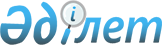 "Құрылыстағы баға белгілеу бойынша нормативтік құжаттарды бекіту туралы" Қазақстан Республикасы Инвестициялар және даму министрлігінің Құрылыс және тұрғын үй-коммуналдық шаруашылық істері комитеті төрағасының 2017 жылғы 14 қарашадағы № 249-нқ бұйрығына өзгеріс пен толықтыру енгізу туралы
					
			Күшін жойған
			
			
		
					Қазақстан Республикасы Инвестициялар және даму министрінің Құрылыс және тұрғын үй-коммуналдық шаруашылық істері комитеті төрағасының 2018 жылғы 11 мамырдағы № 102-нқ бұйрығы. Қазақстан Республикасының Әділет министрлігінде 2018 жылғы 29 мамырда № 16946 болып тіркелді. Күші жойылған - Қазақстан Республикасы Индустрия және инфрақұрылымдық даму министрлігінің Құрылыс және тұрғын үй-коммуналдық шаруашылық істері комитеті төрағасының 2022 жылғы 9 желтоқсандағы № 227-нқ бұйрығымен
      Ескерту. Күші жойылды - ҚР Индустрия және инфрақұрылымдық даму министрлігінің Құрылыс және тұрғын үй-коммуналдық шаруашылық істері комитеті төрағасының 09.12.2022 № 227-нқ (алғашқы ресми жарияланған күнінен кейін күнтізбелік он күн өткен соң қолданысқа енгізіледі) бұйрығымен.
      "Қазақстан Республикасындағы сәулет, қала құрылысы және құрылыс қызметі туралы" 2001 жылғы 16 шілдедегі Қазақстан Республикасы Заңының 20-бабының 6-2) тармақшасына, "Құқықтық актілер туралы" 2016 жылғы 6 сәуірдегі Қазақстан Республикасы Заңының 50-бабының 2-тармағына Қазақстан Республикасы Үкіметінің 2014 жылғы 19 қыркүйектегі № 995 қаулысымен бекітілген Қазақстан Республикасы Инвестициялар және даму министрлігі туралы ереженің 17-тармағының 460) тармақшасына сәйкес БҰЙЫРАМЫН:
      1. "Құрылыстағы баға белгілеу бойынша нормативтік құжаттарды бекіту туралы" Қазақстан Республикасы Инвестициялар және даму министрлігінің Құрылыс және тұрғын үй-коммуналдық шаруашылық істері комитеті төрағасының 2017 жылғы 14 қарашадағы № 249-нқ бұйрығына (Нормативтік құқықтық актілерді мемлекеттік тіркеу тізілімінде №16073 болып тіркелген, 2017 жылы 20 желтоқсанда Қазақстан Республикасының Нормативтік құқықтық актілерінің эталондық бақылау банкінде жарияланған) мынадай өзгеріс пен толықтыру енгізілсін:
      1-тармақ жаңа редакцияда жазылсын:
      "1. Келесі құрылыстағы баға белшідеу бойынша нормативтік құжаттар:
      1) осы бұйрыққа 1-қосымшаға сәйкес Қазақстан Республикасы құрылыстың сметалық құнын айқындау жөніндегі нормативтік құжат;
      2) осы бұйрыққа 2-қосымшаға сәйкес Құрылыстағы үстеме шығыстардың және сметалық пайданың щамасын айқындау жөніндегі нормативтік құжат;
      3) осы бұйрыққа 3-қосымшаға сәйкес Құрылысты ұйымдастыру жобасының шешімімен байланысты қосымша шығындарды айқындау жөніндегі нормативтік құжат;
      4) осы бұйрыққа 4-қосымшаға сәйкес құрылыстағы инжинирингтік қызметтер шығындарды айқындау жөніндегі нормативтік құжат.";
      осы бұйрыққа қосымшаға сәйкес 4-қосымшамен толықтырылсын;
      2. Қазақстан Республикасы Инвестициялар және даму министрлігі Құрылыс және тұрғын үй-коммуналдық шаруашылық істері комитетінің Құрылыстағы сметалық нормалар басқармасы:
      1) осы бұйрықты Қазақстан Республикасы Әділет министрлігінде мемлекеттік тіркеуді;
      2) осы бұйрық мемлекеттік тіркелген күнінен бастап күнтізбелік он күн ішінде оның қазақ және орыс тілдеріндегі қағаз тасығыштағы және электрондық нысандағы көшірмелерін Қазақстан Республикасы Нормативтік құқықтық актілерінің эталондық бақылау банкіне ресми жариялау және енгізу үшін "Республикалық құқықтық ақпарат орталығы" шаруашылық жүргізу құқығындағы республикалық мемлекеттік кәсіпорнына жіберуді;
      3) осы бұйрық мемлекеттік тіркелгеннен кейін күнтізбелік он күн ішінде оның көшірмелерін мерзімді баспа басылымдарына ресми жариялауға жіберуді;
      4) осы бұйрықты Қазақстан Республикасы Инвестициялар және даму министрлігі Құрылыс және тұрғын үй-коммуналдық шаруашылық істері комитетінің интернет-ресурсында орналастыруды;
      5) осы бұйрық Қазақстан Республикасы Әділет министрлігінде мемлекеттік тіркелгеннен кейін он жұмыс күні ішінде осы тармақтың 1), 2), 3) және 4) тармақшаларына сәйкес іс-шаралардың орындалуы туралы мәліметтерді Қазақстан Республикасы Инвестициялар және даму министрлігі Құрылыс және тұрғын үй-коммуналдық шаруашылық істері комитетінің Құқықтық қамтамасыз ету басқармасына ұсынуды қамтамасыз етсін.
      3. Осы бұйрықтың орындалуын бақылау жетекшілік ететін Қазақстан Республикасы Инвестициялар және даму министрлігінің Құрылыс және тұрғын үй-коммуналдық шаруашылық істері комитеті төрағасының орынбасарына жүктелсін.
      4. Осы бұйрық алғашқы ресми жарияланған күнінен кейін күнтізбелік он күн өткен соң қолданысқа енгізіледі. Құрылыстағы инжинирингтік қызметтерге арналған шығындарды айқындау жөніндегі нормативтік құжат 1-тарау. Жалпы ережелер
      1. Осы Құрылыстағы инжинирингтік қызметтерге арналған шығындарды айқындау жөніндегі нормативтік құжат (бұдан әрі – Нормативтік құжат) Қазақстан Республикасының құрылыс, қала құрылысы және құрылыс қызметі саласындағы заңнама талаптарына сәйкес әзірленген.
      2. Нормативтік құжат құрылысқа мемлекеттік инвестициялардың және квазимемлекеттік сектор субъектілерінің қаражаты есебінен тұрғызылатын объектілер бойынша инжинирингтік қызметтерге арналған шығындарды анықтауға арналған.
      Қаржыландырудың басқа көздері есебінен тұрғызылатын объектілер бойынша осы Нормативтік құжаттың ережелерінің ұсынымдық сипаты бар.
      3. Нормативтік құжат құрылыстағы инжинирингтік қызметтерге арналған шығындардың шамасын айқындау жөніндегі негізгі қағидаттардан және әдістемелік ережелерден тұрады.
      4. Осы Нормативтік құжатта мынадай негізгі ұғымдар пайдаланылады:
      1) авторлық қадағалау – бұл автордың:
      сәулет және қала құрылысы туындысының авторы (авторлары) жүзеге асыратын құрылыс жобасының (құрылыс құжаттамасының) әзiрленуiне;
      сәулет немесе қала құрылысы туындысының авторын (авторларын) қоса алғанда, әзiрлеушiлер жүзеге асыратын құрылыс жобасының iске асырылуына бақылау жүргiзудi жүзеге асыру жөнiндегi құқықтылығы;
      2) жоба – жеке және заңды тұлғалардың түпкі ойының мәнін және оны практикада іске асыру мүмкіндігін ашып көрсететін, сәулет, қала құрылысы және құрылыс құжаттамасы (сызбалар, графикалық және мәтіндік материалдар, инженерлік және сметалық есеп-қисаптар), оның ішінде құрылыстың техникалық-экономикалық негіздемесі және (немесе) жобалау-сметалық құжаттамасы нысанында ұсынған, адамның мекендеуі мен тіршілікетуінің қажетті жағдайларын қамтамасыз ету жөніндегі түпкі ойы;
      3) жобаны басқару – берілген бюджет және мерзім шеңберінде инвестициялық жобаның мақсатына қолжеткізу үшін тапсырыс берушімен не инвестормен жасалған шартқа сәйкес объектілердің жобалануын, салынуын және пайдалануға берілуін ұйымдастыру, жоспарлау, үйлестіру, бақылау бойынша қызмет;
      4) құрылыстағы мемлекеттік инвестициялар (бұдан әрі – мемлекеттік инвестициялар) - жаңа ғимараттар мен құрылыстардың, олардың кешендерінің, инженерлік және көлік коммуникацияларының құрылысына, сондай-ақ, қолданыстағы объектілерді реконструкциялауға немесе күрделі жөндеуге (кеңейтуге, жаңғыртуға, техника мен қайта жарақтандыруға) инвестициялар, мыналар:
      республикалық және (немесе) жергілікті бюджеттердің қаражаты, оның ішінде бюджеттік инвестицияларға және квазимемлекеттік сектор субъектілеріне бюджеттік кредит беруге бөлінген нысаналы қаражат;
      мемлекет кепілдігімен не мемлекет кепілгерлігімен мемлекеттік емес қарыздардың нысаналы қаражаты;
      Қазақстан Республикасы Ұлттық қорының қаражаты;
      концессиялық жобаларды іскеа сыруға бөлінген қаражат олардың көздері болыпта балады.
      5) сәулет, қала құрылысы және құрылыс қызметi саласындағы инжинирингтiк қызметтер көрсету - оңтайлы жобалық көрсеткiштерге қолжеткiзу мақсатында құрылыстың дайындығын және жүзеге асырылуын қамтамасыз ететiн қызметтер кешенi (техникалық және авторлық қадағалау), жобаны басқару;
      6) тапсырыс беруші – қызметін Қазақстан Республикасының сәулет, қала құрылысы және құрылыс қызметі туралы заңнамасына сәйкес жүзеге асыратын жеке немесе заңды тұлға. Жобаның (бағдарламаның) тапсырыс беруші-инвесторы, тапсырыс беруші (меншік иесі), құрылыс салушы не олардың уәкілетті адамдары қызмет мақсаттарына қарай тапсырыс беруші бола алады;
      7) техникалық қадағалау- орындалған жұмыстың сапасын, мерзiмiн, құнын, қабылдап алынуын және объектiнiң пайдалануға берiлуiн қоса алғанда, жобаны iске асырудың барлық сатысында құрылысты қадағалау.
      5. Инжинирингтік қызметтерге арналған шығындарды айқындау құрылыстың сметалық құнынан проценттерде объектілерді салу кезінде жобаны басқару, техникалық және авторлық қадағалау бойынша инжинирингтік қызметтердің функцияларын жүзеге асыруға арналған шығыстар лимитінің нормативі негізінде есеппен жүзеге асырылады.
      6. Объектілерді салу кезіндегі инжинирингтік қызметтерге арналған шығындар оның ұзақтығының нормаларына сәйкес құрылыстың барлық кезеңіне арналған құрылыс құнының жиынтық сметалық сметалық есебінде қарастырылады және объектіні жоспарлау және салу, сондай-ақ, құрылыстағы инжинирингтік қызметтердің сатып алуын өткізу үшін тапсырыс беруші қаражатының лимиті болып табылады.
      7. Инжинирингтік қызметтердің үздіксіз сипаты бар және салынған объектіні пайдалануға қабылдауды қоса алғанда құрылыстың барлық кезеңі ішінде жүзеге асырылады.
      8. Құрылыс құнының сметалық есебі бойынша құрылыстың сметалық құны (қосылған құн салығын есепке алмастан) құрылыстағы инжинирингтік қызметтерге арналған шығындардың есебі үшін негіз болып табылады.
      Жобаларды басқару және құрылыс үшін техникалық қадағалау бойынша инжирингтік қызметтерге арналған тапсырыс берушінің шығыстар лимиті осы Нормативтік құжаттың 1-қосымшасында келтірілген.
      Құрылыс объектілер үшін авторлық қадағалау бойынша инжинирингтік қызметтерге арналған тапсырыс берушінің шығыстар лимиті осы Нормативтік құжаттың 2-қосымшасында келтірілген.
      9. Тиісті инжинирингтік қызметтерге арналған шығындардың шамасы осы Нормативтік құжатта келтірілген есеппен анықталады.
      Инжинирингтік қызметтерге арналған шығындар есебіне қосылған құн салығы енгізілмеген және қосымша ескерілген. 
      Жобаны (жобалау-сметалық құжаттамасы) әзірлеушілер үшін авторлық қадағалауға арналған шығындардың сметалық құнына жобалау ұйымының орналасқан пунктінен тыс объектіні салумен байланысты және әкімшілік персоналдың іссапарларын қоспағанда сол жерде жобалау шешімдерін қабылдауды талап ететін, құрылысқа авторлық қадағалауды жүзеге асыратын жобалау ұйымы мамандарының іссапар шығыстары енгізіледі.
      10. Қосылған құн салығы Қазақстан Республикасының салық заңнамасында белгіленетін мөлшері бойынша есептеледі.
      11. Құрылысқа авторлық қадағалауды жүзеге асыратын жобалау ұйымы мамандарының құрылыс объектісіне іссапарға жіберумен байланысты қосымша шығындар іссапарға жіберілген қызметкерлердің қажетті санынан және құрылыстың нормативтік ұзақтығынан ескере отырып, құрылыста олардың болуы мерзімін ескере отырып, жасалатын есеппен анықталады.
      Жобалау ұйымы мамандарын іссапарға жіберуге арналған қосымша шығындар есебінде мыналар ескеріледі: 
      1) іссапарда болудың күнтізбелік күндері үшін тәуліктік;
      2) межелі жерге және кері бару бойынша шығыстар; 
      3) тұрғын үй-жайды жалға алу бойынша шығыстар.
      Есеппен анықталған құрылысқа авторлық қадағалауды жүзеге асыратын жобалау ұйымы мамандарды іссапарға жіберуге арналған қосымша шығындардың сомасы құрылыс үшін авторлық қадағалау құны есебі құрамына енгізіледі.
      Жобаны басқаруға және құрылыс үшін техникалық қадағалауға арналған шығындар құнына құрылысқа арналған мамандарды іссапарға жіберуге арналған қосымша шығындар енгізілмейді.
      12. Есеппен алынған толық көлемдегі инжинирингтік қызметтерге арналған қаражат Қазақстан Республикасындағы құрылыстың сметалық құнын айқындау жөніндегі нормативтік құжатқа сәйкес құрылыс құнының жиынтық сметалық есебіне енгізіледі.
      13. Құрылысы бір күнтізбелік жылдан астамда жоспарланатын объектілер бойынша инжинирингтік қызметтердің құны нормативтік ұзақтыққа және құрылыстағы бітеме нормаларына сәйкес күнтізбелік жыл бойынша инвестициялардың көлемдерін бөлу жолымен және айлық есептік көрсеткіштің өзгеріс индексі арқылы алдағы кезеңдердің көлемдеріне индексациялаумен анықталады. Айлық есептік көрсеткіш мөлшері Қазақстан Республикасы Үкіметінің 2017 жылғы 29 қарашадағы № 790 қаулысымен бекітілген Қазақстан Республикасындағы мемлекеттік жоспарлау жүйесінің 23-тармағына сәйкес жыл сайын жаңғыртылатын және Қазақстан Республикасының Үкіметі мақұлдайтын тиісті бес жылдық кезеңге арналған Қазақстан Республикасының әлеуметтік-экономикалық дамуы болжамына сәйкес қабылданады.
      14. Құрылыстың нормативтік ұзақтығына және құрылыстың басталуына байланысты жылдар бойынша бөлумен инжинирингтік қызметтердің құны есебі Қазақстан Республикасында құрылыстың сметалық құнын айқындау жөніндегі нормативтік құжатқа сәйкес жүргізіледі.
      15. 1 және 2-қосымшаларда құрылыстың сметалық құнынан проценттерде инжинирингтік қызметтердің түрлері бойынша шығыстар лимитінің нормативтерікелтіріледі, сондай-ақ, инжинирингтік қызметтерді көрсетуге арналған нормативтік еңбек сыйымдылығы анықтама түрінде келтіріледі. Нормативтік еңбек сыйымдылығы инжинирингтік қызметтердің белгілі бір бірлігін орындауға арналған жұмыс уақытның шығындарын сипаттайтын экономикалық көрсеткішті білдіреді. Нормативтік еңбек сыйымдылығы объектіні салудың сметалық құны кезінде инжинирингтік қызметтерді көрсетуге арналған сарапшылардың нормативтік санын анықтауға да арналған.
      16. Қызметтерді көрсетуге арналған шартта тіркелетін, инжинирингтік қызметтерге арналған шарт бағасы құрылыстың барлық кезеңіне арналған тапсырыс берушінің сметасымен белгіленген қаражат лимиті шегінде әлеуетті жеткізушінің ұтқан баға ұсынысы негізінде тиісті инжинирингтік қызметтерді сатып алудың нәтижелері бойынша мемлекеттік сатып алу саласындағы заңнамаға сәйкес анықталады. 2-тарау. Құрылыс үшін жобаны басқару бойынша инжинириингтік қызметтерге арналған шығындарды айқындау
      17. Сәулет, қала құрылысы және құрылыс қызметі саласындағы Қазақстан Республикасының заңнамасына сәйкес анықталатын тапсырыс берушінің функцияларын жүзеге асыруға арналған инжинирингтік ұйымның шығындарын ескереді.
      18. Құрылыс үшін жобаны басқару бойынша инжинирингтік қызметтерге арналған шығындардың шамасы мына формула бойынша анықталады:
      ШБШ =Сқұр. х ШНжб (1)
      онда:
      ЖБШ – жобаны басқаруға арналған шығындар, тенге;
      Сқұр. – бағаның ағымды деңгейіндегі бір жылдағы құрылыстың құны, мың теңге/жыл;
      ШНжб – жобаны басқаруға арналған тапсырыс берушінің шығыстар лимитінің нормативі, процент. Жобаны басқаруға арналған тапсырыс берушінің шығыстар лимиті нормативінің мөлшері осы нормативтік құжат 1-қосымшаның 2-бағанында келтірілген. 3-тарау. Құрылыс үшін техникалық қадағалау бойынша инжинирингтік қызметтерге арналған шығындарды айқындау
      19. Құрылыс үшін техникалық қадағалауға арналған тапсырыс берушінің шығындары орындалатын құрылыс-монтаж жұмыстарының сапасын бақылаумен, құрылыс мерзімін сақтау қаражатын жұмсаумен және сәулет, қала құрылысы және құрылыс қызметі саласындағы Қазақстан Республикасының заңнамасына сәйкес өзге де функциялармен байланысты инжирингтік ұйымның шығындарын ескереді.
      20. Құрылыс үшін техникалық қадағалауды жүзеге асыру бойынша инжирингтік қызметтерге арналған шығындардың шамасы мына формула бойынша анықталады:
      ТҚШ =Сқұр. х НРтн (2)
      онда:
      ТҚШ – техникалық қадағалауға арналған шығындар, теңге;
      Сқұр. – құрылыс құнының сметалық есебі бойынша ағымдағы деңгейдегі бір жылдағы құрылыстың сметалық құны, мың теңге/жыл;
      ШНтқ – құрылыс үшін техникалық қадағалауды жүзеге асыруға арналған тапсырыс берушінің шығыстар лимитінің нормативі, процент. Құрылыс үшін техникалық қадағалауға арналған тапсырыс берушінің шығыстар лимиті нормативінің мөлшері осы Нормативтік құжатқа 1-қосымшаның 3-бағанында келтірілген. 4-тарау. Құрылыс үшін авторлық қадағалау бойынша инжинирингтік қызметтерге арналған шығындарды айқындау
      21. Құрылыс үшін авторлық қадағалауды жүзеге асыруға арналған тапсырыс берушінің шығындары сәулет, қала құрылысы және құрылыс қызметі саласындағы Қазақстан Республикасының заңнамасына сәйкес осы мақсаттарға жобалау ұйымының шғындарын ескереді.
      22. Құрылыс үшін авторлық қадағалауды жүзеге асыру бойынша инжирингтік қызметтерге арналған шығындар шамасы мына формула бойынша анықталады:
      АҚШ =Сстр. х НРан (3)
      онда: 
      АҚШ – құрылыс үшін авторлық қадағалауға арналған шығындар, теңге;
      Сқұр. – құрылыс құнының сметалық есебі бойынша бағаның ағымдағы деңгейінде бір жылдағы құрылыстың сметалық құны, мың теңге/жыл;
      ШНақ – құрылыс үшін авторлық қадағалау функциясын жүзеге асыруға арналған шығыстар нормативі, процент. Құрылыс үшін авторлық қадағалау бойынша инжинирингтік қызметтерге арналған тапсырыс берушінің шығыстар лимиті нормативінің мөлшері осы Нормативтік құжатқа 2-қосымшада келтірілген. Жобаларды басқару және құрылыс үшін техникалық қадағалау бойынша инжирингтік қызметтерге арналған тапсырыс берушінің шығыстар лимиті
      *АЕК – заңнама тәртібімен жыл сайын белгіленетін айлық есептік көрсеткіш, теңге.
      Ескерту:
      1. Бір жылдағы құрылыс құны құрылыс ұйымы және сметалық құжаттама жобасына сәйкес құрылыстың нормативтік ұзақтығына байланысты анықталады.
      2. Желілік құрылыс объектілері үшін (желілік құрылыстар) шығыстардың лимит нормативіне 1,5 тең коэффициент қолданылады.
      3. Жобаны басқаруға арналған функцияларды және техникалық қадағалауды біріктіру кезінде 2 және 3-бағандары бойынша нормативтер жинақталады.
      4. Нормативтік еңбек сыйымдылығы тұтастай алғанда "дейін" (300, 450, 580 және бұдан әрі 5800 мың АЕК дейін) мәнінде құрылыс құны үшін көрсетілген. Құрылыс құнының аралық мәндері кезінде нормативтік еңбек сыйымдылығы интерполяция әдісімен анықталады.
      5. Қалдықтан асатын бір жылда 5800 мың АЕК астам құрылыс құны кезінде жобаны басқару жөніндегі функцияларды жүзеге асыруға арналған (3-баған) және құрылыс үшін техникалық қадағалауға арналған (4-баған) нормативтік еңбек сыйымдылығы сәйкесінше әрбір 100 мың АЕК-ке 243 адам-сағатқа және 566 адам-сағатқа ұлғаяды.
      6. Жобаны басқару жөніндегі тапсырыс берушінің функцияларын жүзеге асыруға арналған нормативтік еңбек сыйымдылығы (4-баған) мен құрылыс үшін техникалық қадағалауды жүзеге асыруға арналған нормативтік еңбек сыйымдылығы (5-баған) көрсеткіштері анықтама түрінде келтірілген. Құрылыс объектілер үшін авторлық қадағалау бойынша инжинирингтік қызметтерге арналған тапсырыс берушінің шығыстар лимиті
      *АЕК – заңнама тәртібімен жыл сайын белгіленетін айлық есептік көрсеткіш, теңге, теңге.
      Ескерту:
      1. Бір жылдағы құрылыс құны құрылыс ұйымы және сметалық құжаттама жобасына сәйкес құрылыстың нормативтік ұзақтығына байланысты анықталады.
      2. Нормативтік еңбек сыйымдылығына желелік құрылыс объектілері үшін (желілік құрылыстар) 1,5 тең коэффициент қолданылады.
      3. Нормативтік еңбек сыйымдылығы тұтастай алғанда "дейін" (300, 450, 580 және бұдан әрі 5800 мың АЕК дейін) мәнінде құрылыс құны үшін көрсетілген. Құрылыс құнының аралық мәндері кезінде нормативтік еңбек сыйымдылығы интерполяция әдісімен анықталады.
      4. Қалдықтан асатын бір жылда 5800 мың АЕК астам құрылыс құны кезінде құрылыс үшін авторлық қадағалау жүргізуге арналған нормативтік еңбек сыйымдылығы әрбір 100 мың АЕК-ке 279 адам-сағатқа ұлғаяды.
      5. Құрылыс үшін авторлық қадағалауды жүзеге асыруға арналған нормативтік еңбек сыйымдылығы көрсеткіштері анықтама түрінде келтірілген.
					© 2012. Қазақстан Республикасы Әділет министрлігінің «Қазақстан Республикасының Заңнама және құқықтық ақпарат институты» ШЖҚ РМК
				
      Қазақстан РеспубликасыИнвестициялар және дамуминистрлігі Құрылыс жәнетұрғын үй-коммуналдықшаруашылық істерікомитетінің төрағасы 

М. Жайымбетов
Қазақстан Республикасы
Инвестициялар және даму
министрлігінің Құрылыс және
тұрғын үй-коммуналдық
шаруашылық істері комитеті
төрағасының 2018 жылғы
11 мамырдағы № 102-нқ
бұйрығына қосымшаҚазақстан Республикасы
Инвестициялар және даму
министрлігінің Құрылыс және
тұрғын үй-коммуналдық
шаруашылық істері комитеті
төрағасының 2017 жылғы
14 қарашадағы
№ 249-нқ бұйрығына
4-қосымшаҚұрылыстағы инжинирингтік
қызметтерге арналған
шығындарды айқындау
жөніндегі нормативтік құжатқа
1-қосымша
Бағалардың ағымдағы деңгейіндегі бір жылдағы құрылыс құны, мың АЕК */жыл
Жобаны басқаруға арналған тапсырыс берушінің шығыстар лимитінің нормативі, процент
Құрылыс үшін техникалық қадағалауға арналған тапсырыс берушінің шығыстар лимитінің нормативі, процент
Анықтамалық деректер
Анықтамалық деректер
Бағалардың ағымдағы деңгейіндегі бір жылдағы құрылыс құны, мың АЕК */жыл
Жобаны басқаруға арналған тапсырыс берушінің шығыстар лимитінің нормативі, процент
Құрылыс үшін техникалық қадағалауға арналған тапсырыс берушінің шығыстар лимитінің нормативі, процент
Жобаны басқару бойынша функцияларды жүзеге асыруға арналған нормативтік еңбек сыйымдылығы, адам-сағат
Құрылыс үшін техникалық қадағалауды жүзеге асыруға арналған нормативтік еңбек сыйымдылығы, адам-сағат
1
2
3
4
5
300 дейін
1,39%
3,24%
1747
4077
300 астам 450 дейін
1,25%
2,93%
2366
5521
450 астам 580 дейін
1,13%
2,64%
2751
6418
580 астам 1000 дейін
1,02%
2,38%
4277
9979
1000 астам 1300 дейін
0,92%
2,15%
5020
11714
1300 астам 1900 дейін
0,83%
1,95%
6644
15503
1900 астам 2580 дейін
0,76%
1,77%
8211
19158
2580 астам 3200 дейін
0,70%
1,62%
9339
21790
3200 астам 3850 дейін
0,65%
1,51%
10412
24295
3850 астам 4850 дейін
0,61%
1,41%
12324
28755
4850 астам 5800 дейін
0,58%
1,35%
14081
32855
5800 астам
0,56%
1,32%Құрылыстағы инжирингтік
қызметтерге арналған
шығындарды айқындау
жөніндегі нормативтік құжатқа
2-қосымша
Бағалардың ағымдағы деңгейдегі бір жылдағы құрылыс құны, мың АЕК */жыл
Авторлық қадағалауға арналған тапсырыс берушінің шығыстар лимитінің нормативі, процент
Анықтамалық деректер
Бағалардың ағымдағы деңгейдегі бір жылдағы құрылыс құны, мың АЕК */жыл
Авторлық қадағалауға арналған тапсырыс берушінің шығыстар лимитінің нормативі, процент
Авторлық қадағалауды жүзеге асыруға арналған нормативтік еңбек сыйымдылығы, адам-сағат
300 дейін
1,12%
3
300 астам 450 дейін
1,01%
1407
450 астам 580 дейін
0,91%
1905
580 астам 1000 дейін
0,82%
2214
1000 астам 1300 дейін
0,74%
3443
1300 астам 1900 дейін
0,67%
4041
1900 астам 2580 дейін
0,61%
5349
2580 астам 3200 дейін
0,56%
6610
3200 астам 3850 дейін
0,52%
7518
3850 астам 4850 дейін
0,49%
8382
4850 астам 5800 дейін
0,47%
9920
5800 астам
0,45%
11335